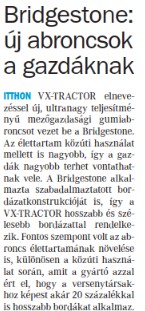 http://bevezetem.eu/2018/11/14/bridgestone-vx-tractor-munkara-szuletett-maximalis-vontatasi-teljesitmeny-es-hosszu-elettartam-a-szantofoldeken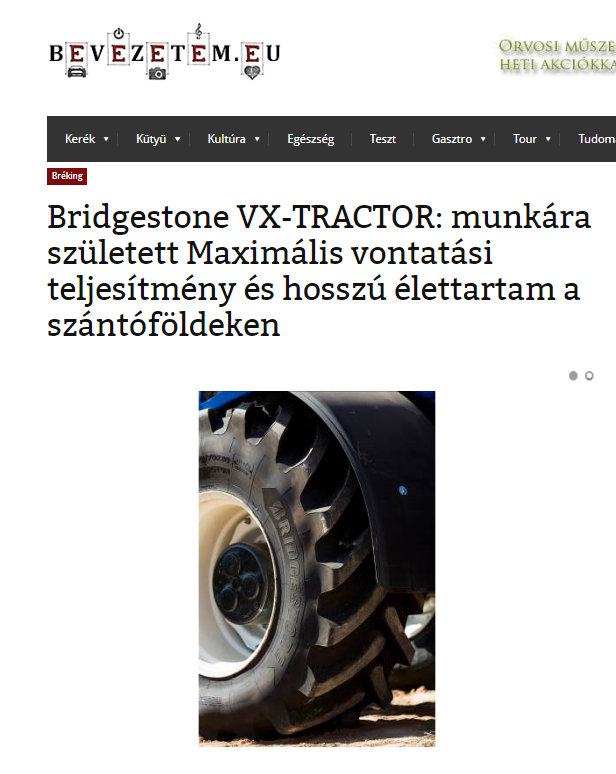 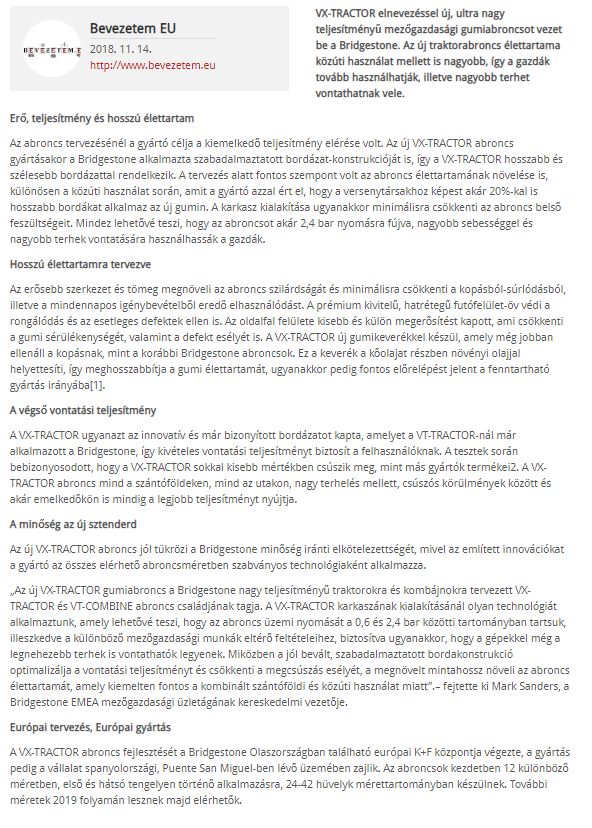 https://euroastra.blog.hu/2018/11/15/gazdak_szamara_tervezett_uj_abroncsot_a_bridgestone?token=1c2a406ebe20196207d6b7943f196a57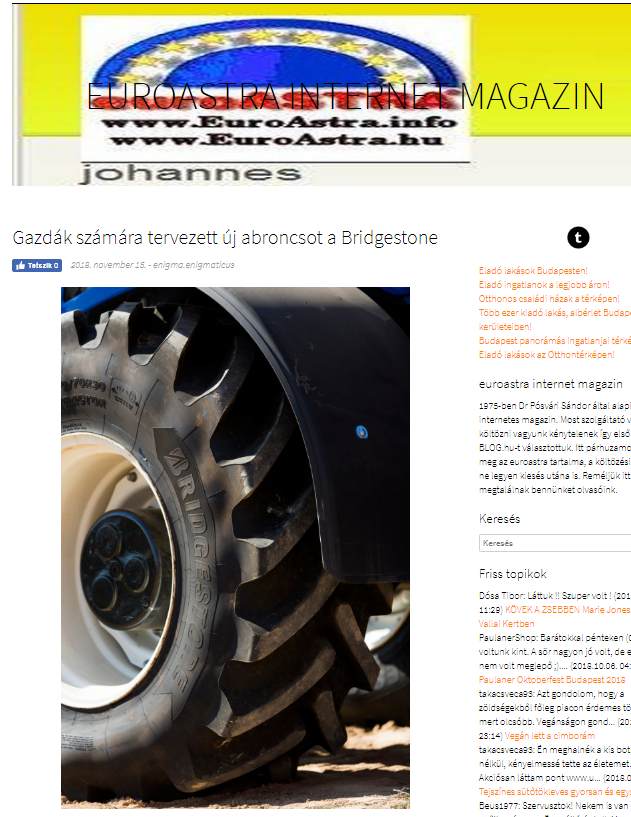 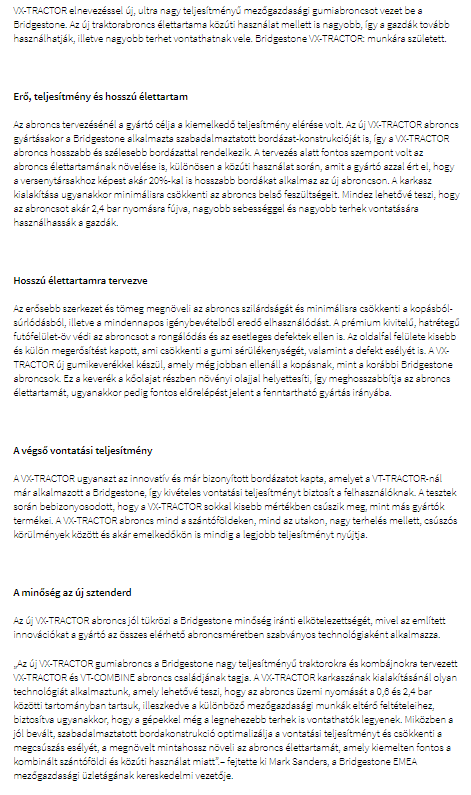 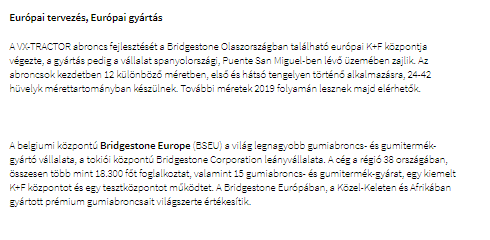 https://uzletem.hu/iparitinnovacio/ennek-a-hirnek-orulni-fognak-a-traktoros-gazdak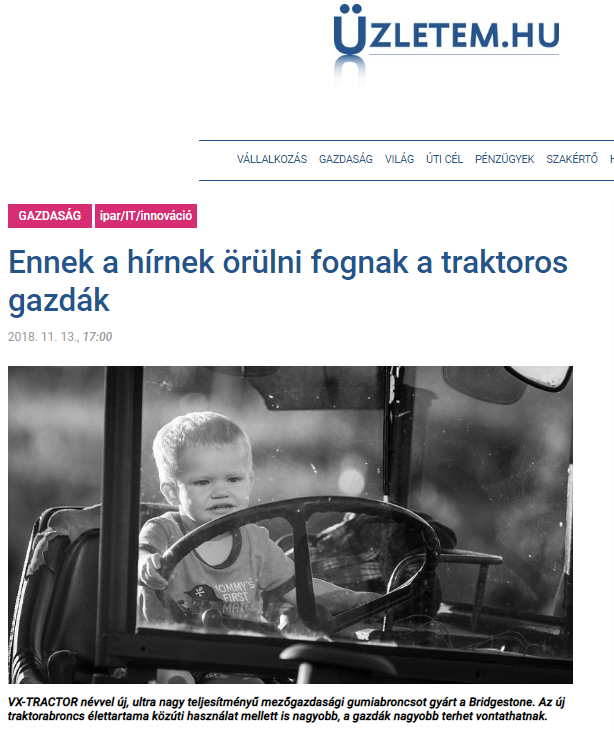 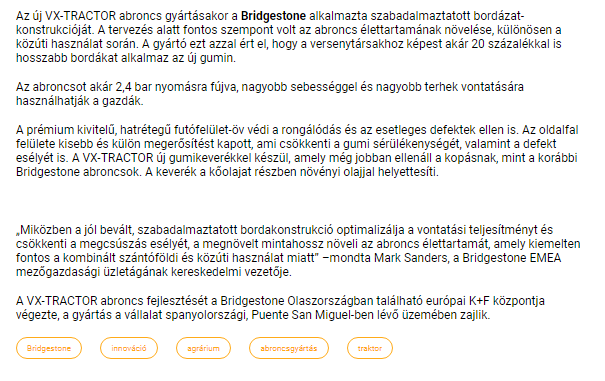 https://agronaplo.hu/termekinformaciok/bridgestone-vx-tractor-munkara-szuletett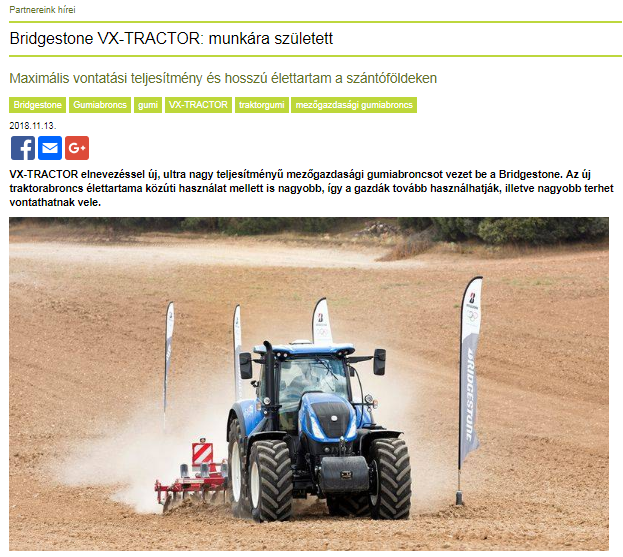 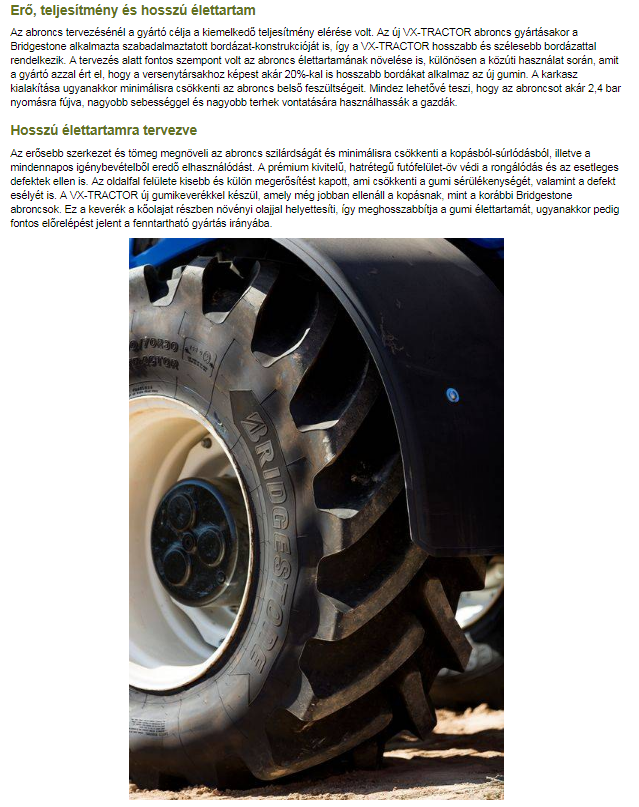 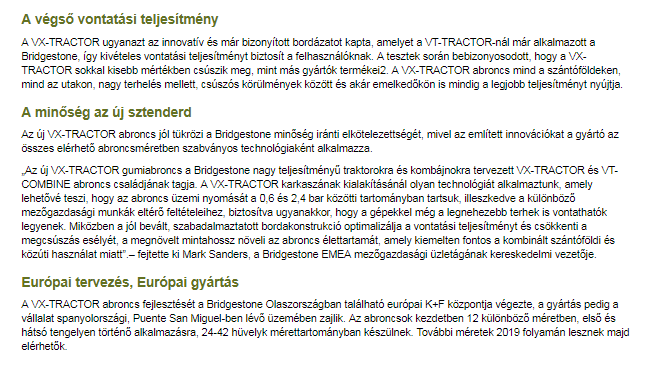 no available link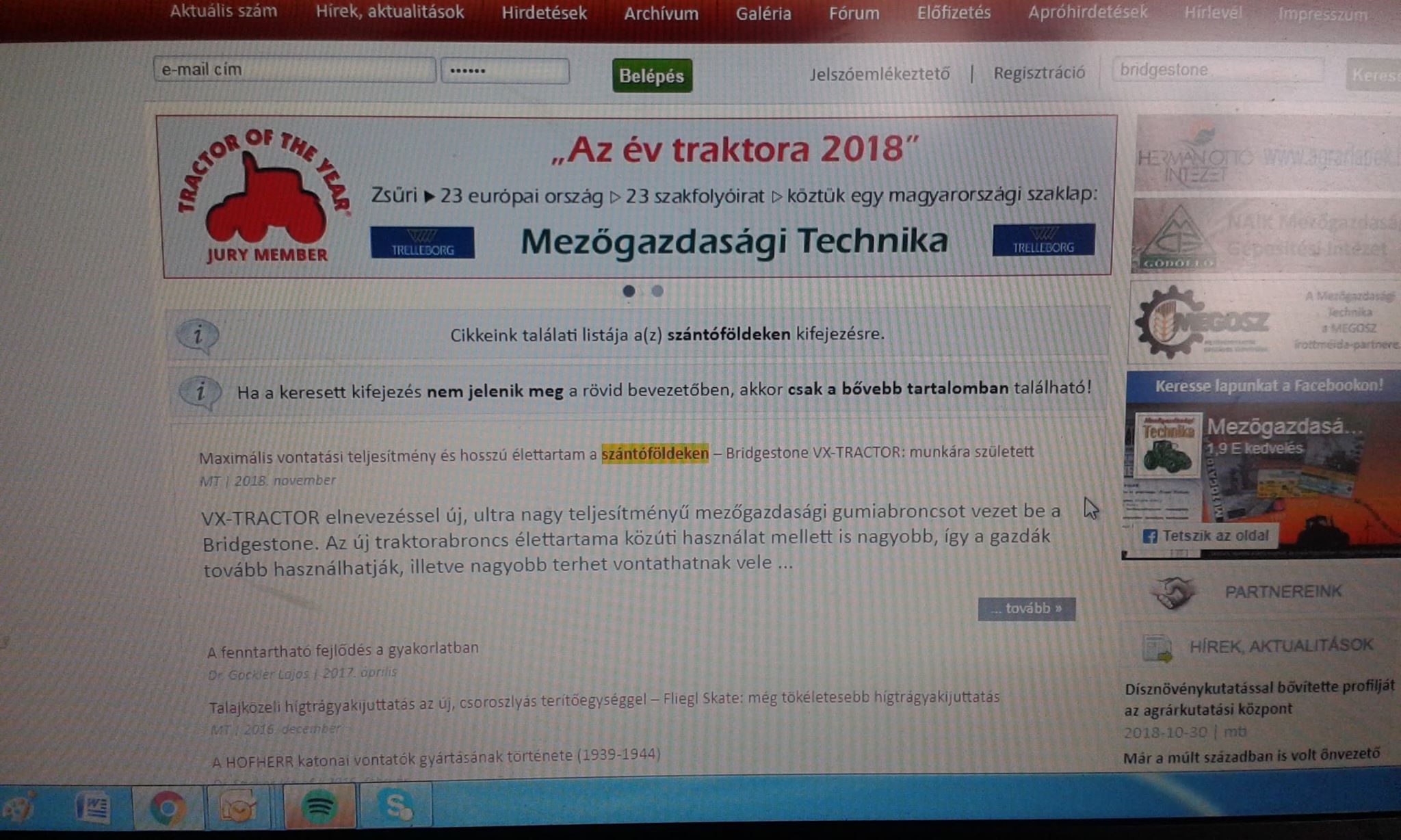 MEDIA:24 ÓraMEDIA SPECIFICSMEDIA SPECIFICSDATE:15.11.2018TYPE:PrintPAGE:REACH:40 200AD VALUE (€)571FREQUENCY:-HEADLINEBridgestone: new tyres for farmersBridgestone: new tyres for farmersBridgestone: new tyres for farmersSUMMARYBridgestone has launched its latest addition to the ultra-high-performance agricultural tyre segment: the VX-TRACTOR. This high-traction tyre recognises the need users have for longer wear life when used on the road, pushing technological and performance boundaries to allow them to work longer and carry larger loads.Bridgestone has launched its latest addition to the ultra-high-performance agricultural tyre segment: the VX-TRACTOR. This high-traction tyre recognises the need users have for longer wear life when used on the road, pushing technological and performance boundaries to allow them to work longer and carry larger loads.Bridgestone has launched its latest addition to the ultra-high-performance agricultural tyre segment: the VX-TRACTOR. This high-traction tyre recognises the need users have for longer wear life when used on the road, pushing technological and performance boundaries to allow them to work longer and carry larger loads.MEDIA:Bevezetem.euMEDIA SPECIFICSMEDIA SPECIFICSDATE:14.11.2018TYPE:OnlinePAGE:REACH:8 000AD VALUE (€)21FREQUENCY:-HEADLINEBridgestone VX-TRACTOR: maximum traction and a long working life on the fieldsBridgestone VX-TRACTOR: maximum traction and a long working life on the fieldsBridgestone VX-TRACTOR: maximum traction and a long working life on the fieldsSUMMARYBridgestone has launched its latest addition to the ultra-high-performance agricultural tyre segment: the VX-TRACTOR. This high-traction tyre recognises the need users have for longer wear life when used on the road, pushing technological and performance boundaries to allow them to work longer and carry larger loads.Bridgestone has launched its latest addition to the ultra-high-performance agricultural tyre segment: the VX-TRACTOR. This high-traction tyre recognises the need users have for longer wear life when used on the road, pushing technological and performance boundaries to allow them to work longer and carry larger loads.Bridgestone has launched its latest addition to the ultra-high-performance agricultural tyre segment: the VX-TRACTOR. This high-traction tyre recognises the need users have for longer wear life when used on the road, pushing technological and performance boundaries to allow them to work longer and carry larger loads.MEDIA:Euroastra.blog.huMEDIA SPECIFICSMEDIA SPECIFICSDATE:15.11.2018TYPE:OnlinePAGE:REACH:2 339AD VALUE (€)32FREQUENCY:-HEADLINEBridgestone launched new tyre for farmersBridgestone launched new tyre for farmersBridgestone launched new tyre for farmersSUMMARYBridgestone has launched its latest addition to the ultra-high-performance agricultural tyre segment: the VX-TRACTOR. This high-traction tyre recognises the need users have for longer wear life when used on the road, pushing technological and performance boundaries to allow them to work longer and carry larger loads.Bridgestone has launched its latest addition to the ultra-high-performance agricultural tyre segment: the VX-TRACTOR. This high-traction tyre recognises the need users have for longer wear life when used on the road, pushing technological and performance boundaries to allow them to work longer and carry larger loads.Bridgestone has launched its latest addition to the ultra-high-performance agricultural tyre segment: the VX-TRACTOR. This high-traction tyre recognises the need users have for longer wear life when used on the road, pushing technological and performance boundaries to allow them to work longer and carry larger loads.MEDIA:Uzletem.huMEDIA SPECIFICSMEDIA SPECIFICSDATE:13.11.2018TYPE:OnlinePAGE:REACH:N/AAD VALUE (€)N/AFREQUENCY:-HEADLINEThis new will make farmers with tractors happyThis new will make farmers with tractors happyThis new will make farmers with tractors happySUMMARYBridgestone has launched its latest addition to the ultra-high-performance agricultural tyre segment: the VX-TRACTOR. This high-traction tyre recognises the need users have for longer wear life when used on the road, pushing technological and performance boundaries to allow them to work longer and carry larger loads.Bridgestone has launched its latest addition to the ultra-high-performance agricultural tyre segment: the VX-TRACTOR. This high-traction tyre recognises the need users have for longer wear life when used on the road, pushing technological and performance boundaries to allow them to work longer and carry larger loads.Bridgestone has launched its latest addition to the ultra-high-performance agricultural tyre segment: the VX-TRACTOR. This high-traction tyre recognises the need users have for longer wear life when used on the road, pushing technological and performance boundaries to allow them to work longer and carry larger loads.MEDIA:Agronaplo.huMEDIA SPECIFICSMEDIA SPECIFICSDATE:13.11.2018TYPE:OnlinePAGE:REACH:N/AAD VALUE (€)N/AFREQUENCY:-HEADLINEBridgestone VX-Tractor: born for workBridgestone VX-Tractor: born for workBridgestone VX-Tractor: born for workSUMMARYBridgestone has launched its latest addition to the ultra-high-performance agricultural tyre segment: the VX-TRACTOR. This high-traction tyre recognises the need users have for longer wear life when used on the road, pushing technological and performance boundaries to allow them to work longer and carry larger loads.Bridgestone has launched its latest addition to the ultra-high-performance agricultural tyre segment: the VX-TRACTOR. This high-traction tyre recognises the need users have for longer wear life when used on the road, pushing technological and performance boundaries to allow them to work longer and carry larger loads.Bridgestone has launched its latest addition to the ultra-high-performance agricultural tyre segment: the VX-TRACTOR. This high-traction tyre recognises the need users have for longer wear life when used on the road, pushing technological and performance boundaries to allow them to work longer and carry larger loads.MEDIA:Mezőgazdasági Technika c. lap onlineMEDIA SPECIFICSMEDIA SPECIFICSDATE:11.2018TYPE:OnlinePAGE:REACH:N/AAD VALUE (€)N/AFREQUENCY:-HEADLINEBridgestone VX-TRACTOR: maximum traction and a long working life on the fieldsBridgestone VX-TRACTOR: maximum traction and a long working life on the fieldsBridgestone VX-TRACTOR: maximum traction and a long working life on the fieldsSUMMARYBridgestone has launched its latest addition to the ultra-high-performance agricultural tyre segment: the VX-TRACTOR. This high-traction tyre recognises the need users have for longer wear life when used on the road, pushing technological and performance boundaries to allow them to work longer and carry larger loads.Bridgestone has launched its latest addition to the ultra-high-performance agricultural tyre segment: the VX-TRACTOR. This high-traction tyre recognises the need users have for longer wear life when used on the road, pushing technological and performance boundaries to allow them to work longer and carry larger loads.Bridgestone has launched its latest addition to the ultra-high-performance agricultural tyre segment: the VX-TRACTOR. This high-traction tyre recognises the need users have for longer wear life when used on the road, pushing technological and performance boundaries to allow them to work longer and carry larger loads.